Załącznik nr 1Formularz rekrutacyjny  wyjazd na STAŻ ZAGRANICZNY/KRAJOWY*w ramach projektu pn.: „Wzmocnienie praktycznych kompetencji studentów kierunku lekarskiegoUniwersytetu Medycznego w Białymstoku”Oświadczam, że:           	posiadam status osoby niezatrudnionejposiadam status osoby zatrudnionej.Oświadczam, że zapoznałam/em się z Regulamin odbywania staży studenckich w ramach projektu pn.: „Wzmocnienie praktycznych kompetencji studentów kierunku lekarskiego Uniwersytetu Medycznego w Białymstoku” i zobowiązuję się do przestrzegania jego zasad.Oświadczam, że nie będę ubiegał(a) się o zaliczenie niniejszej praktyki jako obowiązkowej, będącej częścią toku studiów. Przyjmuję do wiadomości, że administratorem moich danych osobowych podanych 
w formularzu zgłoszeniowym jest Uniwersytet Medyczny w Białymstoku z siedzibą ul. Jana Kilińskiego 1, 15-089 Białystok, reprezentowany przez Rektora.Kontakt do Inspektora Ochrony Danych w Uniwersytecie Medycznym w Białymstoku, adres email: iod@umb.edu.pl.Moje dane osobowe przetwarzane będą w celu przeprowadzenia rekrutacji na podstawie art. 6 ust. 1 lit. a  ogólnego rozporządzenia o ochronie danych osobowych z dnia 27 kwietnia 2016 r., - zgoda na przetwarzanie danych. Moje dane osobowe mogą być przekazywane podmiotom realizującym badania ewaluacyjne, kontrole i audyt w ramach projektu na zlecenie Instytucji Zarządzającej, Instytucji Pośredniczącej lub Uniwersytetu Medycznego w Białymstoku oraz  podmiotom na podstawie przepisów prawa. Moje dane osobowe przechowywane będą do czasu rozliczenia Programu Operacyjnego Wiedza, Edukacja i Rozwój 2014 -2020 oraz zakończenia archiwizowania dokumentacji.Posiadam prawo dostępu do swoich danych,  prawo do ich sprostowania, prawo do  przenoszenia danych, prawo do cofnięcia zgody w każdym momencie.Posiadam prawo do usunięcia danych, prawo do ograniczenia przetwarzania, prawo do sprzeciwu, gdy uzasadnione jest, że zachodzą okoliczności wskazane w art. 17, 18 i 21 ogólnego rozporządzenia o ochronie danych osobowych z dnia 27 kwietnia 2016 r.Mam prawo wniesienia skargi do Prezesa Urzędu Ochrony Danych Osobowych, gdy uzasadnione jest, że moje dane osobowe przetwarzane są przez administratora niezgodnie 
z ogólnym rozporządzeniem o ochronie danych osobowych z dnia 27 kwietnia 2016r.Podanie danych jest niezbędne do przeprowadzenia procesu rekrutacji.……………….……..                            					…..……………..…………………………       Data							   Czytelny podpis kandydataZałączniki:Zaświadczenie z Dziekanatu o średniej ocen uzyskanej z całości studiów. Zaświadczenie/opinia opiekuna koła naukowego. Zaświadczenie o działalności w organizacjach studenckich potwierdzone przez kierownika   organizacji studenckiej (m.in. działalność sportowa i artystyczna).Potwierdzenie publikacji artykułu/ów w czasopismach naukowych (potwierdzenie 
z   biblioteki).Potwierdzenie (certyfikaty potwierdzające udział) aktywnego udziału w konferencjach   (wystąpienia, postery, publikacje w materiałach zjazdowych).Ksero dokumentów potwierdzające otrzymanie w toku dotychczasowych studiów Nagrody Ministra Zdrowia lub Rektora Uczelni.Zaświadczenie, certyfikat, inny dokument potwierdzający udział w projektach współfinansowanych ze środków Unii Europejskiej. Wypełnia Specjalista ds. rekrutacji Wypełnia Specjalista ds. rekrutacji Data wpływu:Nr wniosku:MIEJSCE ODBYWANIA STAŻUMIEJSCE ODBYWANIA STAŻUStaż krajowy:       tak       nie          Staż zagraniczny:       tak       nie         Preferowane miejsce odbywania stażu (w przypadku zaznaczenia 2x ‘tak’ powyżej):       staż krajowy       staż zagraniczny        DANE TELEADRESOWEDANE TELEADRESOWEDANE TELEADRESOWEImię:Nazwisko:Data i miejsce urodzenia:Miejsce zamieszkania(art. 25 Kodeksu cywilnego:„Miejscem zamieszkania osoby fizycznej jest miejscowość, w której ta osoba przebywa z zamiarem stałego pobytu”)Ulica: Ulica: Miejsce zamieszkania(art. 25 Kodeksu cywilnego:„Miejscem zamieszkania osoby fizycznej jest miejscowość, w której ta osoba przebywa z zamiarem stałego pobytu”)Nr domu: Nr domu: Miejsce zamieszkania(art. 25 Kodeksu cywilnego:„Miejscem zamieszkania osoby fizycznej jest miejscowość, w której ta osoba przebywa z zamiarem stałego pobytu”)Nr lokalu: Nr lokalu: Miejsce zamieszkania(art. 25 Kodeksu cywilnego:„Miejscem zamieszkania osoby fizycznej jest miejscowość, w której ta osoba przebywa z zamiarem stałego pobytu”)Kod pocztowy i miejscowość: Kod pocztowy i miejscowość: Miejsce zamieszkania(art. 25 Kodeksu cywilnego:„Miejscem zamieszkania osoby fizycznej jest miejscowość, w której ta osoba przebywa z zamiarem stałego pobytu”)Województwo: Województwo: Telefon kontaktowy:E- mail:Stopień i zakres niepełnosprawności 
(jeśli dotyczy):DANE DOTYCZĄCE STUDIÓWDANE DOTYCZĄCE STUDIÓWDANE DOTYCZĄCE STUDIÓWObecny rok studiów:Tryb studiów:       stacjonarne       niestacjonarne                  stacjonarne       niestacjonarne           Nr albumu:KRYTERIA REKRUTACJIKRYTERIA REKRUTACJIKRYTERIA REKRUTACJIŚrednia ocen uzyskana z całości studiów 
(na podstawie zaświadczenia z Dziekanatu)Średnia ocen uzyskana z całości studiów 
(na podstawie zaświadczenia z Dziekanatu)Znajomość języka angielskiego 
dotyczy staży zagranicznychZnajomość języka angielskiego 
dotyczy staży zagranicznychPoziom:        początkujący (A1-B1)                       średniozaawansowany (B2)                       zaawansowany (C1/C2)*do odbycia stażu zagranicznego niezbędna jest znajomość j. ang. na poziomie min. B2)Działalność w Studenckich Kołach Naukowych /Organizacjach Naukowych 
(na podstawie zaświadczenia/opinii Opiekuna koła naukowego)Działalność w Studenckich Kołach Naukowych /Organizacjach Naukowych 
(na podstawie zaświadczenia/opinii Opiekuna koła naukowego)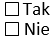 Publikacja/e w czasopismach naukowych(dołączyć potwierdzenie z biblioteki)Publikacja/e w czasopismach naukowych(dołączyć potwierdzenie z biblioteki)Aktywny udział w konferencjach (wystąpienia, plakaty) (dołączyć potwierdzenie z biblioteki)Aktywny udział w konferencjach (wystąpienia, plakaty) (dołączyć potwierdzenie z biblioteki)Nagrody Ministra Zdrowia / Rektora otrzymane w trakcie studiów 
(dołączyć ksero dokumentów – oryginały do wglądu)Nagrody Ministra Zdrowia / Rektora otrzymane w trakcie studiów 
(dołączyć ksero dokumentów – oryginały do wglądu)Praca na rzecz organizacji studenckich, akademicka działalność sportowa i artystyczna 
(potwierdzona zaświadczeniem wystawionym przez kierowników organizacji)Praca na rzecz organizacji studenckich, akademicka działalność sportowa i artystyczna 
(potwierdzona zaświadczeniem wystawionym przez kierowników organizacji)Udział w projektach współfinansowanych ze środków Unii Europejskiej 
(dołączyć ksero dokumentów: zaświadczenie, certyfikat, inny dokument – oryginały do wglądu)Udział w projektach współfinansowanych ze środków Unii Europejskiej 
(dołączyć ksero dokumentów: zaświadczenie, certyfikat, inny dokument – oryginały do wglądu)DANE DOTYCZĄCE INSTYTUCJI PRZYJMUJĄCEJ (propozycja studenta)DANE DOTYCZĄCE INSTYTUCJI PRZYJMUJĄCEJ (propozycja studenta)Dokładny termin trwania praktykiOd ____/____/20___   do ____/____/20___Nazwa i adres Instytucji przyjmującej znalezionej przez studenta we własnym zakresieI wyboru:II wyboru: